Муниципальное бюджетное учреждение Губкинского городского округа«Социально-реабилитационный центр для несовершеннолетних»Портфолио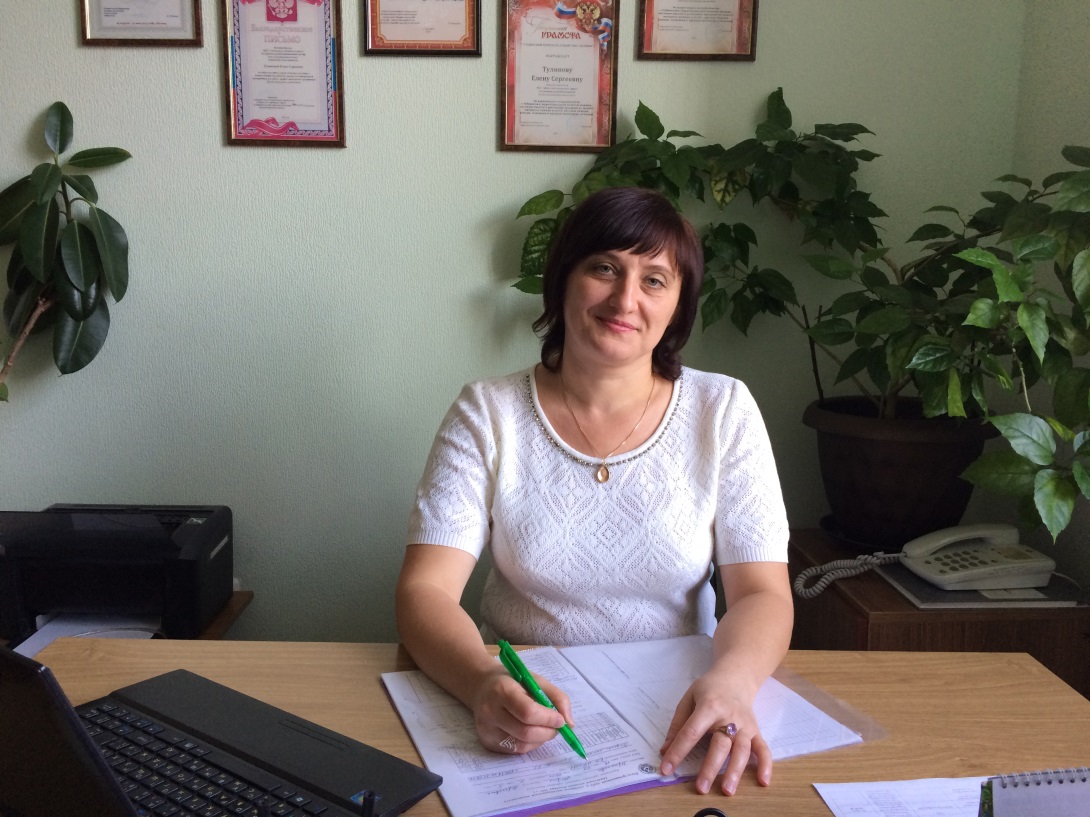 Журавлева Елена ФедоровнаОбщие сведенияЖуравлева Елена ФедоровнаДата рождения: 14.11.1970 г.Образование: высшееАвтономная некоммерческая образовательная организация высшего профессионального образования «Воронежский экономико-правовой институт»Квалификация: Психолог. Преподаватель психологииПедагогический стаж: 25 летСтаж в данном учреждении: 4 годаДолжность: педагог-психологКатегория: первая Дополнительное профессиональное образование (за последние 3 года):- заочные курсы повышения квалификации с использованием Интернет-технологий (в форме дистанционного обучения) для специалистов школ приемных родителей и служб сопровождения семей на базе федерального государственного бюджетного научного учреждения «Институт управления образованием РАО» по заказу Министерства образования и науки России в рамках реализации государственного контракта «Организационно-методическое сопровождение деятельности по устройству детей, оставшихся без попечения родителей» (72 часа), г. Москва, .Адрес сайта учреждения httр://srcgubkin.ruПерсональный сайт: https://nsportal.ru/zhuravleva-elena-fedorovnaРезультативность педагогической деятельности2014 – 2018г.г.Участие в мероприятиях, конкурсахУчастие в разработке и реализации проектовПеречень публикацийОказание психоло-педагогической поддержки семьям Губкинского городского огруга, имеющим несовершеннолетних детей в рамках служб «Консультативный пункт» и «Телефон доверия».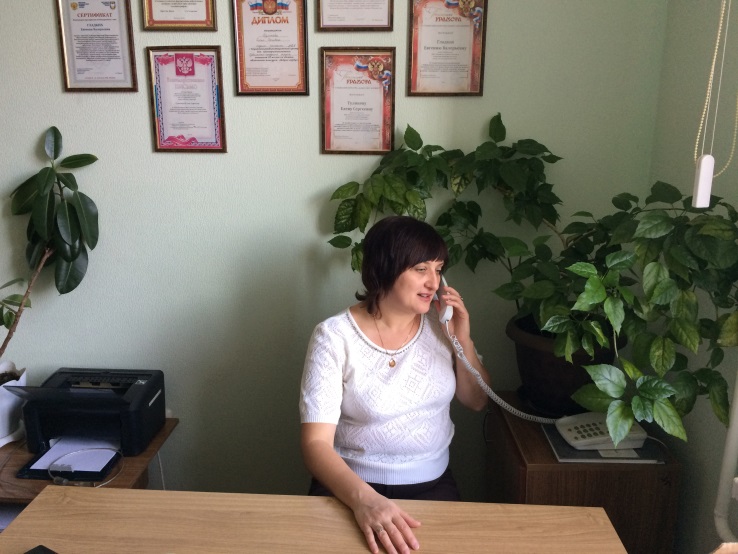 Подготовка граждан, желающих принять на воспитание в свою семью ребенка, оставшегося без попечения родителей.Оказание экстренной психологической помощи детям и подросткам, пострадавшим от различных форм жестокого обращения и насилия, участие при проведении следственных действий и судебных заседаний с участием несовершеннолетних  в рамках деятельности кабинета по оказанию помощи детям, пострадавшим от сексуального насилия и жестокого обращения.Подготовка и проведение мероприятий в рамках службы социальной психолого-педагогической поддержки родителей «Школа для родителей».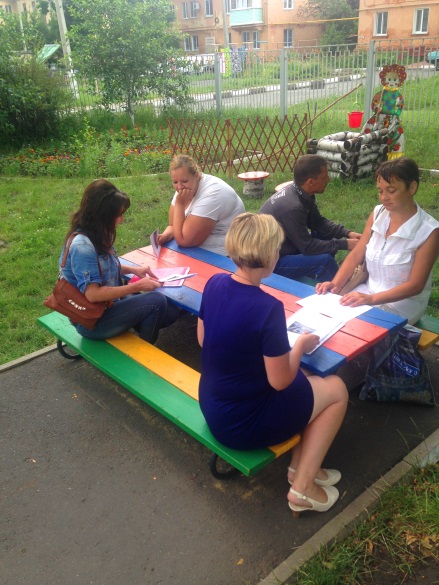 Участие в организации и проведении конкурсов, акций в рамках учреждения и управления социальной политики администрации Губкинского городского округа.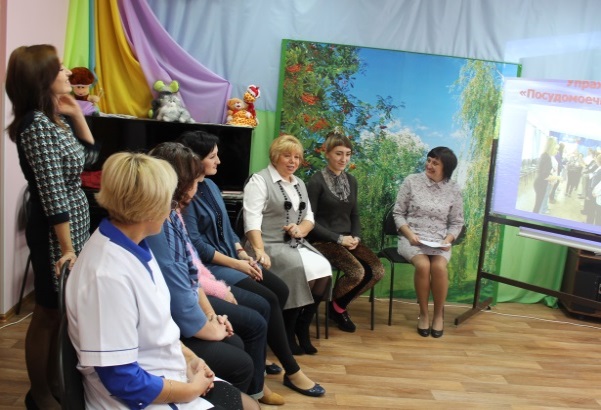 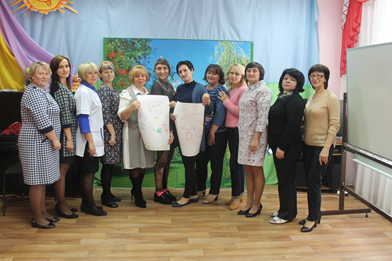 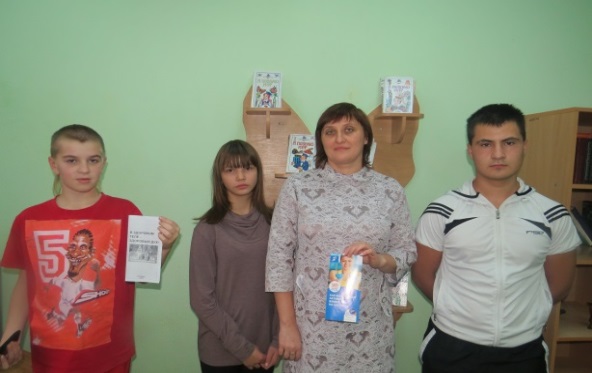 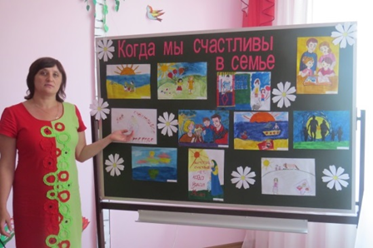 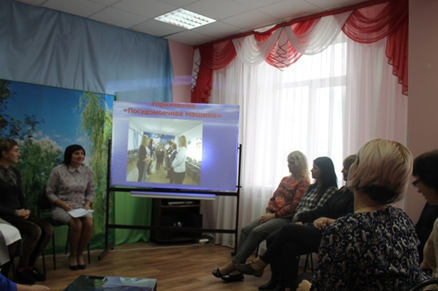 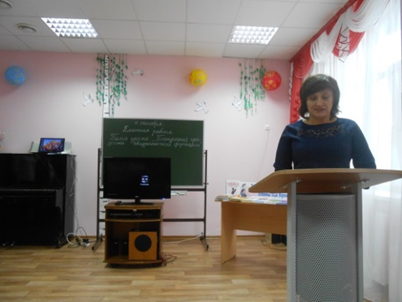 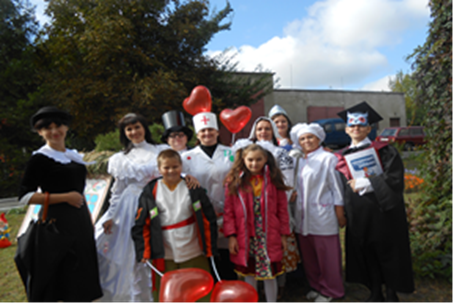 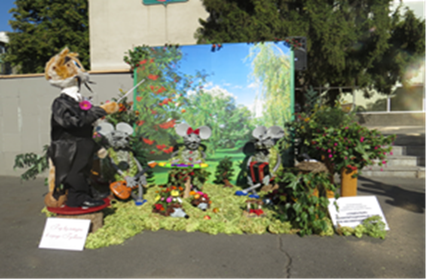 Научно-методическая деятельностьВ 2016 году обобщен опыт работы на уровне учреждения по теме «Создание эффективной системы групповой коррекционно-развивающей работы с воспитанниками подросткового  возраста в условиях социально-реабилитационного центра для несовершеннолетних как фактор оптимизации реабилитационного процесса».Образовательная деятельностьОсуществление образовательной деятельности по основной образовательной программе дошкольного образования и по дополнительной общеобразовательной (общеразвивающей) программе «Радуга дружбы».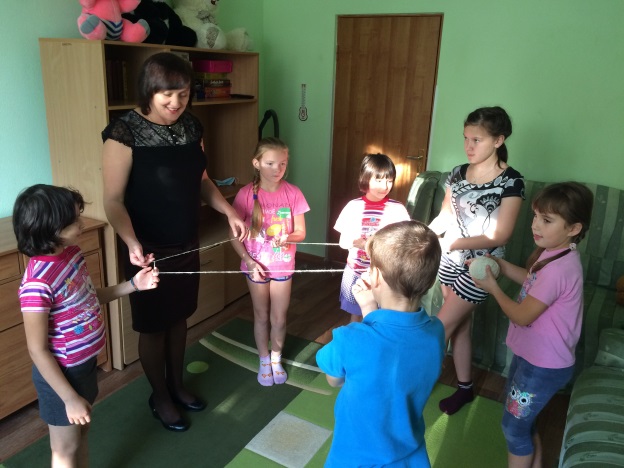 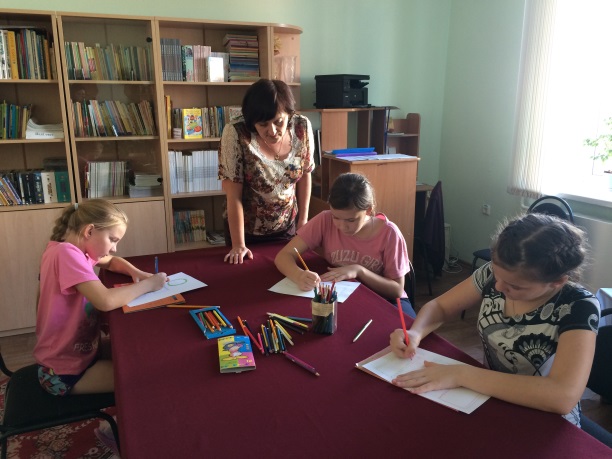 Поощрения 2016 год - почетная грамота Губкинского территориального Совета женщин за поддержку женского движения, активное участие в мероприятиях, проводимых Губкинским территориальным Советом женщин.2018 год  - диплом лауреата Всероссийского конкурса «Золотое перо» социальных служб России – 2018».2018 – благодарственное письмо от Следственного отдела по городу Губкин следственного управления Следственного комитета Российской Федерации по Белгородской области за плодотворное сотрудничество при проведении следственных действий с несовершеннолетними, подвергшимися насильственным действиям и другим формам жестокого обращения,  в рамках межведомственного взаимодействия по обеспечению гарантий государственной защиты прав, свобод и интересов детей.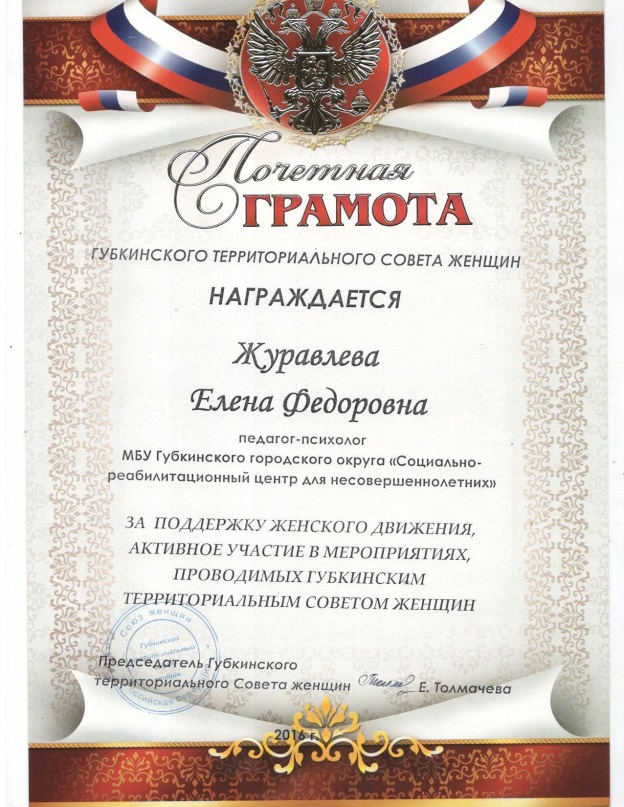 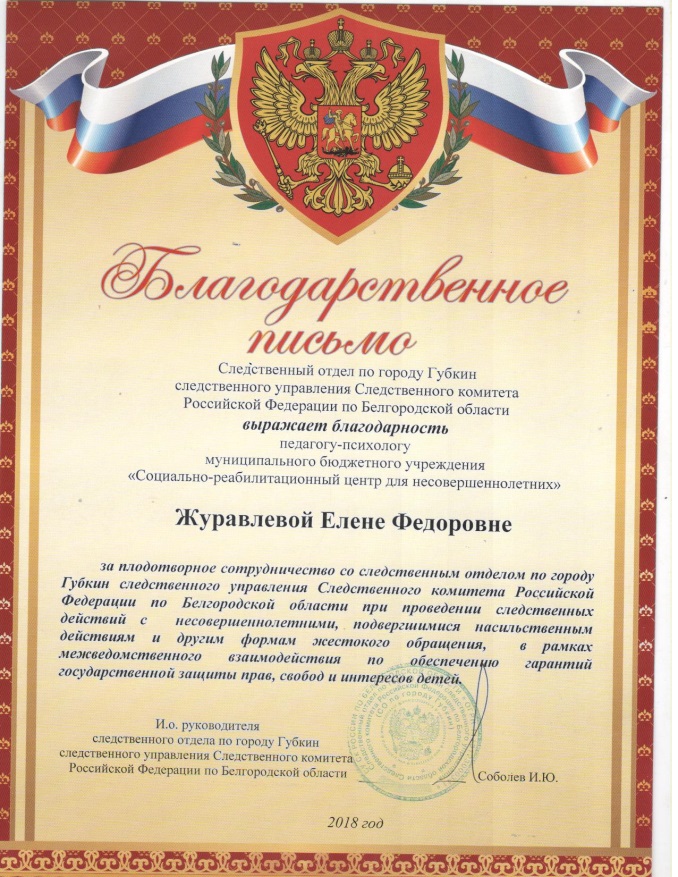 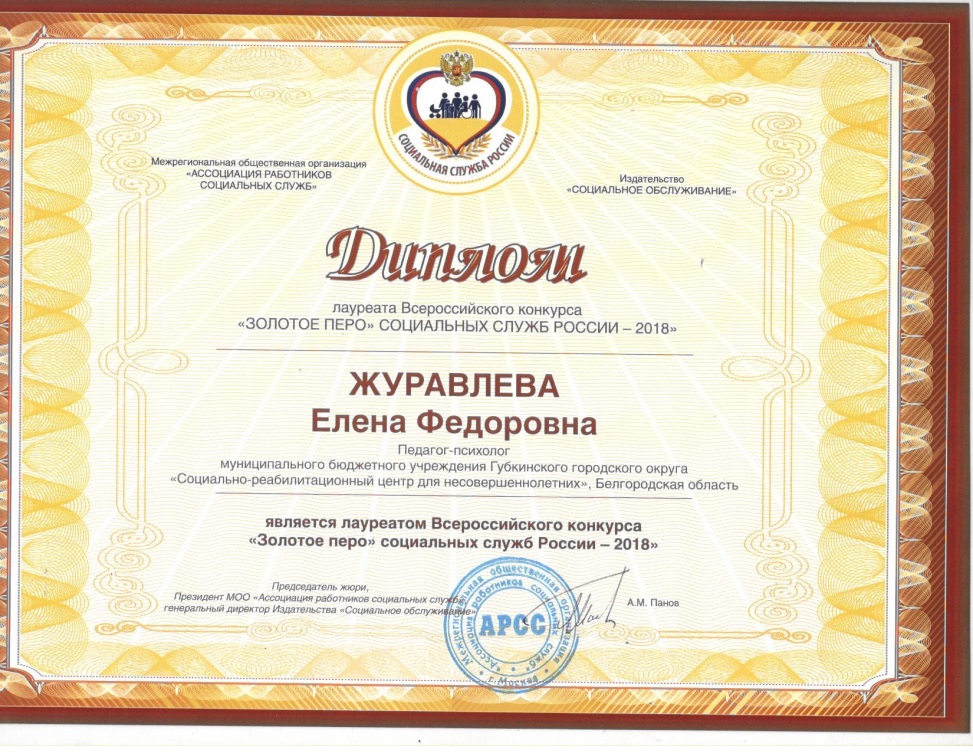 ДатаУровень проведенияМероприятие2015На уровне учрежденияЛекционное занятие «Роль педагогической оценки в эмоциональном развитии ребенка.2016МуниципальныйСеминар в рамках Дня специалиста «В зоне риска – подросток». Выступление на тему «Интерактивная техника «Форум-театр», как эффективный способ психопрофилактики и психокоррекции в работе с подростками».2016МуниципальныйВыступление на заседании круглого стола, проводимого управлением социальной политики администрации Губкинского городского округа «Семейные формы устройства детей – сирот и детей, оставшихся без попечения родителей»в рамках проекта «Развитие института замещающих семей на территории Губкинского городского округа «Время аиста». 2016МуниципальныйВыступление на заседании круглого стола, проводимого управлением социальной политики администрации Губкинского городского округа «Особенности современных детей» в рамках проекта «Развитие института социальной няни «Бабушка на час».2017Муниципальный Диагностика синдрома профессионального выгорания работников социальной  сферы Губкинского городского округа, подготовка и проведение практических занятий с элементами тренинга в рамках проекта «Профилактика и коррекция синдрома профессионального выгорания сотрудников системы социальной защиты населения Белгородской области».2017На уровне учреждения Выступление «Профилактика самовольных уходов»2018МуниципальныйВыступление на заседании круглого стола, проводимого управлением социальной политики  администрации Губкинского городского округа «Роль пожилых людей в современном обществе» в рамках проекта «Трансляция позитивного образа пожилого человека на жителей Губкинского городского округа («Хорошо за 70!»)».2018ВсероссийскийЛауреат Всероссийского конкурса статей «Золотое перо» социальных служб России – 2018».№п/пДатаУчастие в проектах на муниципальном и региональном уровнях:1.2014-2015Участие в реализации проекта администрации Губкинского городского округа «Формирование ответственного родительства и укрепление института семьи» 2.2014 – 2016Участие в реализации проекта «Создание и организация работы «Школа тьюторов» (оказание содействия специалистам ОГБУ «Реабилитационный центр для детей и подростков с ограниченными возможностями» в организации мероприятий для родителей, воспитывающих детей-инвалидов и детей с ограниченными возможностями здоровья). 3. 2015 -2017Участие в реализации областного межведомственного проекта «Создание системы оказания медицинской, юридической, психологической и социальной помощи детям, пострадавшим от сексуального насилия и жестокого обращения».4.2015 - 2016Участие в реализации проекта «Развитие института замещающих семей на территории Губкинского городского округа «Время аиста». 5.2016 – 2017 Участие в реализации проекта управления социальной политики администрации Губкинского городского округа «Развитие института социальной няни («Бабушка на час»)». 6.2017 Участие в реализации регионального проекта «Профилактика и коррекция синдрома профессионального выгорания сотрудников системы социальной защиты населения Белгородской области». 7.2017 Участие  в реализации проекта управления социальной политики администрации Губкинского городского округа  «Развитие интереса к познавательной деятельности у воспитанников социально-реабилитационного центра для несовершеннолетних посредством создания «мини-огорода» («ЭКОгрядка»).8.2018Участие  в реализации проекта управления социальной политики администрации Губкинского городского округа  «Трансляция позитивного образа пожилого человека на жителей Губкинского городского округа («Хорошо за 70!»)». 9.2018Участие  в реализации проекта управления социальной политики администрации Губкинского городского округа  «Приобщение воспитанников социально-реабилитационного центра для несовершеннолетних к региональному культурному наследию «Моя родная Белгородчина».ДатаНазвание статьи2014«Ответственное родительство – залог будущего детей», газета «Эфир Губкина». 2015«Нет жестокому обращению с детьми!», сборник методических материалов по работе с родителями несовершеннолетних, находящихся в трудной жизненной ситуации.2016«Ответственное родительство. Мама, папа, я – моя семья», газета «Новое время».2018«Профилактика и коррекция синдрома профессионального выгорания», журнал «Беспризорник».